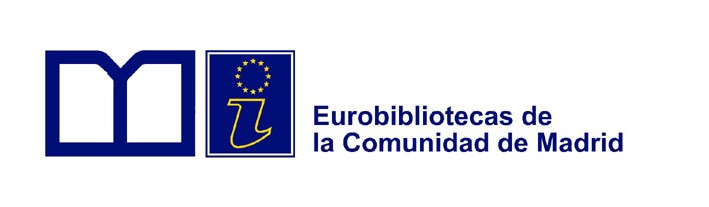 Ofertas de empleo – Fuente: EPSOSemana del 28 de febrero al 6 de marzo de 2022 Datos obtenidos de:EPSOhttp://europa.eu/epso/index_es.htmhttp://eur-lex.europa.eu/legal-content/ES/AUTO/?uri=uriserv:OJ.CA.2015.243.01.0001.01.SPACONSEJO DE LA UEAnuncio de vacante CONS/AD/176/22. Jefe o jefa de unidad. Jefe adjunto o jefa adjunta de Protocolo (AD 9). Plazo de presentación de las candidaturas: 28 de febrero 2022DOUE C 70 A/02, 11.2.2022EMPRESA COMÚN PARA PARA LA INICIATIVA DE SALUD INNOVADORA (EMPRESA COMÚN ISI)Publicación de una vacante COM/2022/20075 para el puesto de director ejecutivo/directora ejecutiva de la Empresa Común para la Iniciativa de Salud Innovadora (Empresa Común ISI) (Agente temporal — Grado AD 14)Plazo de presentación de las candidaturas: 14 de marzo 2022DOUE C 48 A, 31.1.2022DOUE C 88 A, 24.2.2022EPSOConvocatoria de oposición general EPSO/AD/398/22. Expertos (AD 7/AD 8) en tecnologías de la información y de las comunicaciones (TIC) en los siguientes ámbitos: 1. Infraestructuras TIC, nube, redes y programas intermedios (AD 7), 2. Entorno laboral digital, ofimática e informática móvil (AD 7), 3. Gobernanza informática y de datos, gestión de programas/carteras y proyectos, oficina de gestión de proyectos (PMO), arquitectura operativa y empresarial (AD 7), 4. Diseño, desarrollo/configuración, pruebas, funcionamiento y mantenimiento de aplicaciones informáticas y soluciones estándar; Gestión de datos, análisis de datos e inteligencia artificial (AD 7), 5. Seguridad de las TIC (AD 8). Plazo de presentación de las candidaturas: 22 de marzo 2022DOUE C 76 A/01, 27.2.2022Convocatoria de oposición general EPSO/AST/151/22.  Asistentes (AST 4) en tecnologías de la información y de las comunicaciones (TIC) en los siguientes ámbitos: 1. Infraestructuras TIC, nube, redes y programas intermedios, 2. Entorno laboral digital, ofimática e informática móvil, 3. Desarrollo/configuración, pruebas, funcionamiento y mantenimiento de aplicaciones informáticas y soluciones estándar; Gestión de datos, análisis de datos e inteligencia artificial, 4. Seguridad de las TIC.Plazo de presentación de las candidaturas: 22 de marzo 2022DOUE C 76 A/02, 27.2.2022TRIBUNAL DE JUSTICIADirector de Tecnologías de la Información (grado AD 14 o AD 15). Plazo de presentación de las candidaturas: 22 de marzo 2022DOUE C 87 A/02, 23.2.2022TRIBUNAL DE CUENTASConvocatoria de manifestaciones de interés. Auditores (Instrumento Europeo de Recuperación). Agentes temporales (AD 5 a AD 7). Plazo de presentación de las candidaturas: 25 de marzo 2022DOUE C 89 A/02, 25.2.2022PREVISIÓN DE CONVOCATORIASLa páginas oficial de EPSO, publica una previsión de futuras ofertas próximas a ser convocadas, únicamente con carácter orientativo, reservándose el derecho a posibles modificaciones. La previsión puede consultarse en:https://epso.europa.eu/job-opportunities/upcoming_esAGENTES TEMPORALESPara una información más exhaustiva y detallada de oportunidades laborales tanto para Agentes Contractuales como Temporales, así como la posibilidad de prácticas en la Unión Europea, recomendamos la consulta del Boletín Quincenal publicado por la Representación Permanente de España ante la unión Europea Boletín de la Representación Permanente de España ante la Unión Europea en su apartado Hablamos de Europa